.[1 – 8] 	Behind Side Cross – Chasse R – Rock Step – Chasse L[9 – 16] 	Cross – Side – Heel Jack – Cross Shuffle – Side Rock[17 – 24] 	Sailor Step 2x – Step - ½ Turn – Coaster Step – Rock StepRestarts: 4th and 8th walls - restart the dance here.[25 – 32] 	Hip Bumps R + L – Coaster Step – Rock StepTAG: 	Dance TAG after 9th wallRocking ChairLookin' For A good Time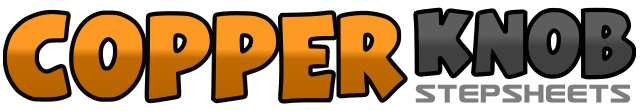 .......Count:32Wall:2Level:Improver.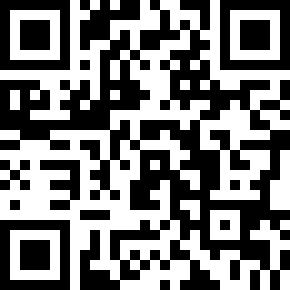 Choreographer:Udo "Homer" Drescher (DE) - December 2011Udo "Homer" Drescher (DE) - December 2011Udo "Homer" Drescher (DE) - December 2011Udo "Homer" Drescher (DE) - December 2011Udo "Homer" Drescher (DE) - December 2011.Music:Lookin' for a Good Time - Lady ALookin' for a Good Time - Lady ALookin' for a Good Time - Lady ALookin' for a Good Time - Lady ALookin' for a Good Time - Lady A........1 & 2LF cross behind RF- RF step right side (&) – LF cross in front RF3 & 4RF step right side – LF step next to RF (&) – RF step right side5 – 6LF step back – Recover7 & 8LF step left side – RF step next to LF (&) – LF step left side1 – 2RF cross in front LF – LF step left side3 & 4 &RF step behind LF – LF step next to RF (&) – Tap right Heel diagonal right – RF step next to LF5 & 6LF cross in front RF – RF step right side (&) – LF cross in front RF7 – 8RF step right side– Recover1 & 2RF cross behind LF – LF step next to RF (&) – RF step right side3 & 4LF cross behind RF – RF step next to LF (&) – LF step left side5 – 6RF step forward – ½ left keep weight on RF (!) (6.00)7 & 8LF step back – RF step next to LF (&) – LF step forward1 & 2RF step diagonal forward & bump Hips R – L - R3 & 4Bump Hips L – R – L (weight on LF)5 & 6RF step back – LF step next to RF – RF step forward7 – 8LF step forward – Recover1 – 2LF step back – Recover